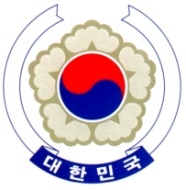 PERMANENT MISSION OF THE REPUBLIC OF KOREAGENEVAThe 34th Session of the UPR Working Group	<Check against delivery>Review of KazakhstanGeneva, 7 November 2019Statement of the Republic of KoreaMr. President,The Republic of Korea warmly welcomes the delegation of Kazakhstan and appreciates the presentation of its national report today.We commend Kazakhstan on ratifying the Convention on the Rights of Persons with Disabilities (CRPD) and for its active engagement with UN human rights mechanisms, including the hosting of several country visits by Special Procedures mandate holders. We also welcome the important measures adopted by the Government since its last UPR, in particular the protection and promotion of the rights of children as well as the zero-tolerance policy against torture and ill-treatment.In a constructive spirit, the Republic of Korea would like to make the following recommendations to Kazakhstan:Strengthen the capacity of the Office of the Ombudsman in accordance with the Paris Principles, including by providing it with adequate financial and human resources; andEnhance its efforts to eliminate violence and discrimination against women and to take concrete steps to promote women’s representation in the decision-making process.We wish Kazakhstan a successful review. Thank you, Mr. President. /END/